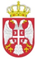 РЕПУБЛИКА СРБИЈА 	ОПШТИНА ЛАПОВО                                                                    СКУПШТИНА ОПШТИНА                                                              Број : 002043069 2024 08233 001 000 060 107 04 008	                                                                        Датум: 27. 06. 2024. годинеЛ А П О В ОНа основу члана 2. став 1. тачка 80) и члана 47а став 3, а у вези са чланом 35. став 8. Закона о планирању и изградњи („Службени гласник РС“, број 72/09, 81/09-исправка, 64/10-одлука УС, 24/11, 121/12, 42/13-одлука УС, 50/13-одлука УС, 98/13–одлука УС, 132/14, 145/14, 83/18, 31/19, 37/19-др. Закон, 9/20, 52/21 и 62/23), члана 37. Статута Општине Лапово („Службени гласник Општине Лапово“, број 2/19) и члана 138. став 4. Пословника Скупштине општине Лапово („Службени гласник општине Лапово“, бр. 5/19), Скупштина општине Лапово је, на седници одржаној 27. јуна 2024. године, донела З А К Љ У Ч А КО исправци техничке грешке у текстуалном делу Друге измене и допуне дела Плана генералне регулације за грађевинско подручје Општине Лапово Врши се исправка техничке грешке у текстуалном делу Друге измене и допуне дела Плана генералне регулације за грађевинско подручје Општине Лапово („Службени гласник Општине Лапово“, број 3/24), у пододељку 3.6.2. „Комерцијалне делатности са винаријом“ , тако што се у делу дефинисане највеће дозвољене спратности уместо „до П+2”, уписује се „до П+3“.У осталом делу Друга измена и допуна дела Плана генералне регулације за грађевинско подручје Општине Лапово („Службени гласник Општине Лапово“, број 3/24) остаје непромењена.3. Овај закључак производи правно дејство од дана ступања на снагу Друге измене и допуне дела Плана генералне регулације за грађевинско подручје Општине Лапово („Службени гласник Општине Лапово”, број 3/24).4. Овај закључак објавити у „Службеном гласнику Општине Лапово”. Председница Скупштине општинеМирела РаденковићОбразложењеДоношења Закључка о исправци техничке грешке врши се у складу са чл. 2. став 1. тачка 80) Закона о планирању и изградњи којим је прописано да техничка грешка у планским документима јесте грешка која се уочи у току спровођења усвојеног планског документа у текстуалном или графичком делу планског документа, а односи се на грешке у називима, бројевима, графичким симболима (тачкама, линијама и површинама), као и друге очигледне нетачности и нелогичности које се јављају у текстуалном и графичком делу планског документа (објављеном тексту и овереним графичким приказима), док је одредбама члана 47а став 3. прописано да исправка техничке грешке производи правно дејство од када и плански документ у којем се исправља техничка грешка.Према наведеном, с обзиром на то да је у току спровођења уочена техничка грешка, у складу са прибављеним мишљењем обрађивача Плана бр. 324 од 20. јуна 2024.године, донет је закључак као у тексту. 